Участь гаранта освітньо-наукової програми за спеціальністю 051 «Економіка» в якості експерта від українського академічного середовища у анкетуванні в межах The QS Global Academic SurveyДругий рік поспіль (наприкінці лютого 2020 та 2021 рр.) доктор економічних наук, професор, професор кафедри менеджменту та бізнес-адміністрування, помічник декана факультету економіки та управління з наукової роботи, гарант освітньо-наукової програми Економіка спеціальності 051 «Економіка» Черкаського державного технологічного університету Оксана Володимирівна Захарова на особисте запрошення фахівців QS Intelligence Unit взяла участь в якості експерта в анкетуванні, що щорічно проводиться Quacquarelli Symonds в межах всесвітнього дослідження QS Global Academic Survey. Метою даного дослідження є анкетування вчених світу стосовно висловлення їх об’єктивної та аргументованої думки щодо рейтингу провідних університетів світу та освітніх програм у тій сфері, що є фаховою для респондентів. Кількість респондентів, яких було опитано у 2021 р. перевищила 100 тис. осіб, що було досягнуто завдяки використанню прогресивних інформаційних технологій, покладених в основу опитування та ефективного управління великими базами даних. При цьому питома вага українських науковців серед всіх опитаних цього року становила 0,6% порівняно з 0,1% грузинських та 0,3% білоруських вчених. Лідерами серед опитаних стали науковці з США – 7,4% та Великобританії – 6,4% від загального числа респондентів.Результати опитувань являються складовою методології одного з трьох найбільш авторитетних світових рейтингів університетів – QS World University Rankings®.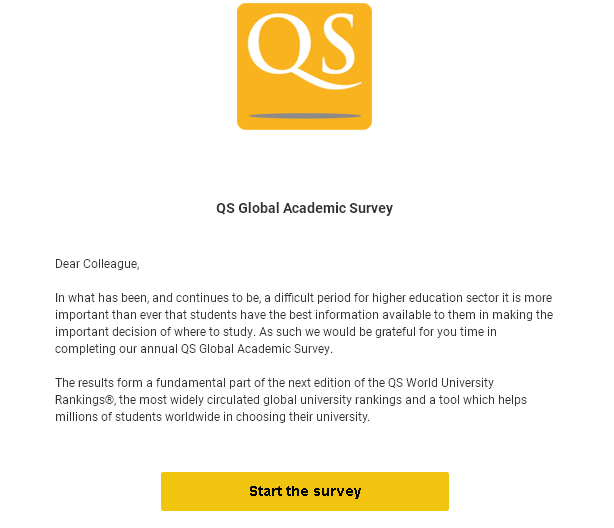 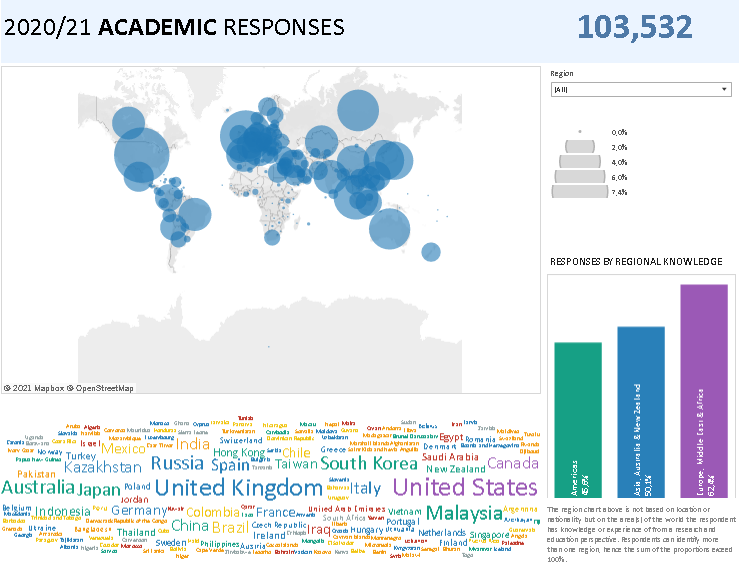 